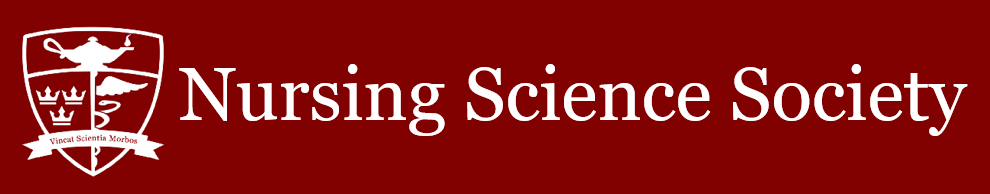 NSS Events CommissionerThank you for expressing interest in this opportunity and taking the time to complete this application. We wish all of our applicants the very best!NSS ExecutivesApplication OutlineApplication information – Page 1Description and details of Events Commissioner position – Page 2Applicant information and questions to be completed – Page 3The NSS is recruiting for the following positions:One (1) Events CommissionerEligibilityAny nursing student in Year 1, Year 2, Year 3, and AST Year 3.No prior experience is necessary.This is a voluntary position.Time commitment: 4-6 hours per week.Recruitment ProcessApplication due date: January 12, 2024, at 1159 PMPlease email your application to president@nss.queensu.ca and vpua@nss.queensu.caYou will receive an email within 48 hours to arrange an interview time the following week.Description of the Events Commissioner1.8.1 	The duties of the Events Commissioner shall include the following, but shall not be limited herein:To report to the VPOPs;To plan, organize, and execute events for nursing students in collaboration with other Commissioners on NSS;To provide records and receipts of Events Commission to the VPOPs by December 1st of every year for auditing purposes; To oversee the Nursing Formal Committee;To oversee the Events Committee with representatives from each Class Executive VP Events; To produce a written transition manual for the incoming Events Commissioner.Applicant Information and Recruitment QuestionsPlease fill out the following informationPlease respond to each question in 150 words or less.Explain why you are the most optimal candidate for this position?What inspired you to get involved with the NSS?Provide a relevant idea or suggestion that is applicable to this position.Full name:Current year of study:Queen’s email address:Phone number: